МазмұныСодержаниеТолтырылған бөліктерді көрсетіңіз (қанат белгісімен)Укажите (галочкой) заполненные части 1-бөлік.  Қызмет көрсету бойынша операциялар                                                                                                                                                                         мың АҚШ долл2.   Часть 1.  Операции по оказанию услуг1                                                                                                                                                                                               в тыс. долл. США2                                                                                                                                                                                          2-бөлік.   Қазақстан аумағында құрылыстық және бұрғылау жұмыстарын жүргізетін резидент емес заңды тұлғалардың филиалдарымен операцияларЧасть 2.   Операции с филиалами юридических лиц-нерезидентов, осуществляющих строительные и буровые работы на территории Казахстана   3-бөлік.  Қазақстанда орналасқан халықаралық ұйымдарға, шетел елшіліктеріне және басқа да шетел  дипломатиялық және ресми өкілдіктерге ұсынылған тауарлар мен қызметтерЧасть 3.  Товары и услуги, предоставленные находящимся в Казахстане международным организациям, иностранным посольствам, консульствам и другим иностранным дипломатическим и официальным представительствам4-бөлік.  Көлік қызмет көрсетуЧасть 4.  Транспортные услуги5-бөлік.  Материалдық емес активтермен  және табиғи ресурстарды жалдаумен операцияларЧасть 5.   Операции с нематериальными активами и арендой природных ресурсов6-бөлік. Қайта өңдеуге, жөндеуге және қайта сатуға арналған тауарлар, тауарлар кері экспортыЧасть 6. Товары для переработки, ремонта и перепродажи, реэкспорт товаров   7-бөлік.  Резидент емес қызметкерлерге төленген жалақыЧасть 7.  Заработная плата, выплаченная работникам-нерезидентам8-бөлік.   Ағымдағы және күрделі трансферттерЧасть  8.  Текущие и капитальные трансфертыАтауы                                                                                                                                 МекенжайыНаименование______________________________________________________        Адрес _________________________________________________________________  _______________________________________________ __________________                     ________________________________________________________________Телефоны 								              Электрондық пошта мекенжайы (респонденттің) Телефон _________________________________________________________            Адрес электронной почты (респондента)  ___________________________________ОрындаушыИсполнитель  _______________________________________________________________                           ______________________________________        тегі, аты және әкесінің аты (бар болған жағдайда) 					                        қолы, телефоны                фамилия, имя и отчество (при его наличии)						          подпись, телефонБас бухгалтерГлавный бухгалтер __________________________________________________________                           ______________________________________           тегі, аты және әкесінің аты (бар болған жағдайда) 						қолы          фамилия, имя и отчество (при его наличии)							               подписьБасшы немесе оның міндетін атқарушы тұлғаРуководитель или лицо, исполняющее его обязанности  ___________________________________________________               ____________________________________                                                                       тегі, аты және әкесінің аты (бар болған жағдайда)			                                қолы                                                                          фамилия, имя и отчество (при его наличии)					    подпись Мөрдің орны (бар болған жағдайда) Место для печати (при наличии)Ескертпе:Примечание:6 Аталған тармақ «Мемлекеттік статистика туралы» Қазақстан Республикасы Заңының 8-бабының 5-тармағына сәйкес толтырылады6 Данный пункт заполняется согласно пункту 5 статьи 8 Закона Республики Казахстан «О государственной статистике»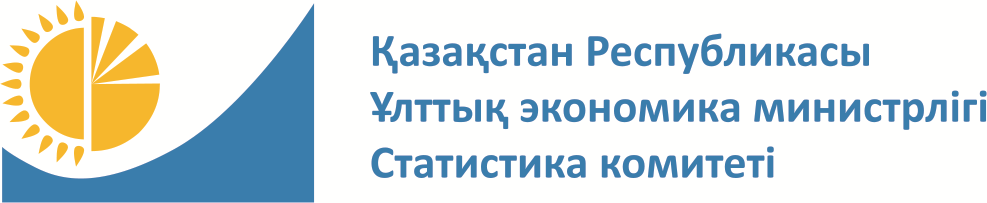 Мемлекеттік статистика органдары құпиялылығына кепілдік бередіКонфиденциальность гарантируется органами государственной статистикиМемлекеттік статистика органдары құпиялылығына кепілдік бередіКонфиденциальность гарантируется органами государственной статистикиМемлекеттік статистика органдары құпиялылығына кепілдік бередіКонфиденциальность гарантируется органами государственной статистикиМемлекеттік статистика органдары құпиялылығына кепілдік бередіКонфиденциальность гарантируется органами государственной статистикиПриложение 15 к приказу Председателя Комитета постатистике Министерства национальной экономикиРеспублики Казахстан от  «7» декабря 2017 года №194Приложение 15 к приказу Председателя Комитета постатистике Министерства национальной экономикиРеспублики Казахстан от  «7» декабря 2017 года №194Приложение 15 к приказу Председателя Комитета постатистике Министерства национальной экономикиРеспублики Казахстан от  «7» декабря 2017 года №194Приложение 15 к приказу Председателя Комитета постатистике Министерства национальной экономикиРеспублики Казахстан от  «7» декабря 2017 года №194Приложение 15 к приказу Председателя Комитета постатистике Министерства национальной экономикиРеспублики Казахстан от  «7» декабря 2017 года №194Ведомстволық статистикалық байқаудың статистикалық нысаны Статистическая форма ведомственного  статистического наблюденияВедомстволық статистикалық байқаудың статистикалық нысаны Статистическая форма ведомственного  статистического наблюденияВедомстволық статистикалық байқаудың статистикалық нысаны Статистическая форма ведомственного  статистического наблюденияВедомстволық статистикалық байқаудың статистикалық нысаны Статистическая форма ведомственного  статистического наблюденияКазақстан Республикасы Статистика агенттiгi төрағасының мiндетiн атқарушының 2010 жылғы 21 желтоқсандағы № 351 бұйрығына 31-қосымшаКазақстан Республикасы Статистика агенттiгi төрағасының мiндетiн атқарушының 2010 жылғы 21 желтоқсандағы № 351 бұйрығына 31-қосымшаКазақстан Республикасы Статистика агенттiгi төрағасының мiндетiн атқарушының 2010 жылғы 21 желтоқсандағы № 351 бұйрығына 31-қосымшаКазақстан Республикасы Статистика агенттiгi төрағасының мiндетiн атқарушының 2010 жылғы 21 желтоқсандағы № 351 бұйрығына 31-қосымшаКазақстан Республикасы Статистика агенттiгi төрағасының мiндетiн атқарушының 2010 жылғы 21 желтоқсандағы № 351 бұйрығына 31-қосымшаВедомстволық статистикалық байқаудың статистикалық нысаны Статистическая форма ведомственного  статистического наблюденияВедомстволық статистикалық байқаудың статистикалық нысаны Статистическая форма ведомственного  статистического наблюденияВедомстволық статистикалық байқаудың статистикалық нысаны Статистическая форма ведомственного  статистического наблюденияВедомстволық статистикалық байқаудың статистикалық нысаны Статистическая форма ведомственного  статистического наблюденияПриложение 31 к приказу исполняющего обязанности Председателя Агентства Республики Казахстан по статистике от 
21 декабря 2010 года № 351 Приложение 31 к приказу исполняющего обязанности Председателя Агентства Республики Казахстан по статистике от 
21 декабря 2010 года № 351 Приложение 31 к приказу исполняющего обязанности Председателя Агентства Республики Казахстан по статистике от 
21 декабря 2010 года № 351 Приложение 31 к приказу исполняющего обязанности Председателя Агентства Республики Казахстан по статистике от 
21 декабря 2010 года № 351 Приложение 31 к приказу исполняющего обязанности Председателя Агентства Республики Казахстан по статистике от 
21 декабря 2010 года № 351 Қазақстан Республикасы Ұлттық Банкінің аумақтық органына респонденттің орналасқан жері бойынша  ұсынылады    Представляется  территориальному органу Национального Банка  Республики Казахстан по месту нахождения респондентаҚазақстан Республикасы Ұлттық Банкінің аумақтық органына респонденттің орналасқан жері бойынша  ұсынылады    Представляется  территориальному органу Национального Банка  Республики Казахстан по месту нахождения респондентаҚазақстан Республикасы Ұлттық Банкінің аумақтық органына респонденттің орналасқан жері бойынша  ұсынылады    Представляется  территориальному органу Национального Банка  Республики Казахстан по месту нахождения респондентаҚазақстан Республикасы Ұлттық Банкінің аумақтық органына респонденттің орналасқан жері бойынша  ұсынылады    Представляется  территориальному органу Национального Банка  Республики Казахстан по месту нахождения респондентаҚазақстан Республикасы Ұлттық Банкінің аумақтық органына респонденттің орналасқан жері бойынша  ұсынылады    Представляется  территориальному органу Национального Банка  Республики Казахстан по месту нахождения респондентаҚазақстан Республикасы Ұлттық Банкінің аумақтық органына респонденттің орналасқан жері бойынша  ұсынылады    Представляется  территориальному органу Национального Банка  Республики Казахстан по месту нахождения респондентаҚазақстан Республикасы Ұлттық Банкінің аумақтық органына респонденттің орналасқан жері бойынша  ұсынылады    Представляется  территориальному органу Национального Банка  Республики Казахстан по месту нахождения респондентаҚазақстан Республикасы Ұлттық Банкінің аумақтық органына респонденттің орналасқан жері бойынша  ұсынылады    Представляется  территориальному органу Национального Банка  Республики Казахстан по месту нахождения респондентаСтатистикалық нысан www.nationalbank.kz  интернет-ресурсына орналастырылған Статистическая форма размещена на интернет-ресурсе www.nationalbank.kzСтатистикалық нысан www.nationalbank.kz  интернет-ресурсына орналастырылған Статистическая форма размещена на интернет-ресурсе www.nationalbank.kzСтатистикалық нысан www.nationalbank.kz  интернет-ресурсына орналастырылған Статистическая форма размещена на интернет-ресурсе www.nationalbank.kzСтатистикалық нысан www.nationalbank.kz  интернет-ресурсына орналастырылған Статистическая форма размещена на интернет-ресурсе www.nationalbank.kzСтатистикалық нысан www.nationalbank.kz  интернет-ресурсына орналастырылған Статистическая форма размещена на интернет-ресурсе www.nationalbank.kzСтатистикалық нысан www.nationalbank.kz  интернет-ресурсына орналастырылған Статистическая форма размещена на интернет-ресурсе www.nationalbank.kzСтатистикалық нысан www.nationalbank.kz  интернет-ресурсына орналастырылған Статистическая форма размещена на интернет-ресурсе www.nationalbank.kzСтатистикалық нысан www.nationalbank.kz  интернет-ресурсына орналастырылған Статистическая форма размещена на интернет-ресурсе www.nationalbank.kzСтатистикалықнысан коды 7401202Код статистической формы 7401202Статистикалықнысан коды 7401202Код статистической формы 7401202Статистикалықнысан коды 7401202Код статистической формы 7401202Резидент еместермен халықаралық операциялар туралы есепРезидент еместермен халықаралық операциялар туралы есепРезидент еместермен халықаралық операциялар туралы есепРезидент еместермен халықаралық операциялар туралы есепРезидент еместермен халықаралық операциялар туралы есепРезидент еместермен халықаралық операциялар туралы есепРезидент еместермен халықаралық операциялар туралы есеп10-ТБ 10-ПБ 10-ТБ 10-ПБ 10-ТБ 10-ПБ Отчет о международных операциях с нерезидентамиОтчет о международных операциях с нерезидентамиОтчет о международных операциях с нерезидентамиОтчет о международных операциях с нерезидентамиОтчет о международных операциях с нерезидентамиОтчет о международных операциях с нерезидентамиОтчет о международных операциях с нерезидентамиТоқсандықКвартальнаяТоқсандықКвартальнаяТоқсандықКвартальнаяЕсепті кезең Отчетный периодтоқсанкварталжылгоджылгодCыртқы экономикалық операцияларды жүзеге асыратын заңды тұлғалар-резиденттер және Қазақстан Республикасы аумағында құрылыс және бұрғылау жұмыстарын жүзеге асыратын резидент емес заңды тұлғалардың филиалдарын қоспағанда, Қазақстан Республикасы аумағында орналдасқан резидент емес  заңды тұлғалар филиалдары ұсынадыПредставляют организации,осуществляющие внешнеэкономические операции юридические лица-резиденты и находящиеся на территории Республики Казахстан филиалы юридических лиц-нерезидентов, за исключением филиалов юридических лиц-нерезидентов, осуществляющих строительные и буровые работы на территории Республики КазахстанCыртқы экономикалық операцияларды жүзеге асыратын заңды тұлғалар-резиденттер және Қазақстан Республикасы аумағында құрылыс және бұрғылау жұмыстарын жүзеге асыратын резидент емес заңды тұлғалардың филиалдарын қоспағанда, Қазақстан Республикасы аумағында орналдасқан резидент емес  заңды тұлғалар филиалдары ұсынадыПредставляют организации,осуществляющие внешнеэкономические операции юридические лица-резиденты и находящиеся на территории Республики Казахстан филиалы юридических лиц-нерезидентов, за исключением филиалов юридических лиц-нерезидентов, осуществляющих строительные и буровые работы на территории Республики КазахстанCыртқы экономикалық операцияларды жүзеге асыратын заңды тұлғалар-резиденттер және Қазақстан Республикасы аумағында құрылыс және бұрғылау жұмыстарын жүзеге асыратын резидент емес заңды тұлғалардың филиалдарын қоспағанда, Қазақстан Республикасы аумағында орналдасқан резидент емес  заңды тұлғалар филиалдары ұсынадыПредставляют организации,осуществляющие внешнеэкономические операции юридические лица-резиденты и находящиеся на территории Республики Казахстан филиалы юридических лиц-нерезидентов, за исключением филиалов юридических лиц-нерезидентов, осуществляющих строительные и буровые работы на территории Республики КазахстанCыртқы экономикалық операцияларды жүзеге асыратын заңды тұлғалар-резиденттер және Қазақстан Республикасы аумағында құрылыс және бұрғылау жұмыстарын жүзеге асыратын резидент емес заңды тұлғалардың филиалдарын қоспағанда, Қазақстан Республикасы аумағында орналдасқан резидент емес  заңды тұлғалар филиалдары ұсынадыПредставляют организации,осуществляющие внешнеэкономические операции юридические лица-резиденты и находящиеся на территории Республики Казахстан филиалы юридических лиц-нерезидентов, за исключением филиалов юридических лиц-нерезидентов, осуществляющих строительные и буровые работы на территории Республики КазахстанCыртқы экономикалық операцияларды жүзеге асыратын заңды тұлғалар-резиденттер және Қазақстан Республикасы аумағында құрылыс және бұрғылау жұмыстарын жүзеге асыратын резидент емес заңды тұлғалардың филиалдарын қоспағанда, Қазақстан Республикасы аумағында орналдасқан резидент емес  заңды тұлғалар филиалдары ұсынадыПредставляют организации,осуществляющие внешнеэкономические операции юридические лица-резиденты и находящиеся на территории Республики Казахстан филиалы юридических лиц-нерезидентов, за исключением филиалов юридических лиц-нерезидентов, осуществляющих строительные и буровые работы на территории Республики КазахстанCыртқы экономикалық операцияларды жүзеге асыратын заңды тұлғалар-резиденттер және Қазақстан Республикасы аумағында құрылыс және бұрғылау жұмыстарын жүзеге асыратын резидент емес заңды тұлғалардың филиалдарын қоспағанда, Қазақстан Республикасы аумағында орналдасқан резидент емес  заңды тұлғалар филиалдары ұсынадыПредставляют организации,осуществляющие внешнеэкономические операции юридические лица-резиденты и находящиеся на территории Республики Казахстан филиалы юридических лиц-нерезидентов, за исключением филиалов юридических лиц-нерезидентов, осуществляющих строительные и буровые работы на территории Республики КазахстанCыртқы экономикалық операцияларды жүзеге асыратын заңды тұлғалар-резиденттер және Қазақстан Республикасы аумағында құрылыс және бұрғылау жұмыстарын жүзеге асыратын резидент емес заңды тұлғалардың филиалдарын қоспағанда, Қазақстан Республикасы аумағында орналдасқан резидент емес  заңды тұлғалар филиалдары ұсынадыПредставляют организации,осуществляющие внешнеэкономические операции юридические лица-резиденты и находящиеся на территории Республики Казахстан филиалы юридических лиц-нерезидентов, за исключением филиалов юридических лиц-нерезидентов, осуществляющих строительные и буровые работы на территории Республики КазахстанCыртқы экономикалық операцияларды жүзеге асыратын заңды тұлғалар-резиденттер және Қазақстан Республикасы аумағында құрылыс және бұрғылау жұмыстарын жүзеге асыратын резидент емес заңды тұлғалардың филиалдарын қоспағанда, Қазақстан Республикасы аумағында орналдасқан резидент емес  заңды тұлғалар филиалдары ұсынадыПредставляют организации,осуществляющие внешнеэкономические операции юридические лица-резиденты и находящиеся на территории Республики Казахстан филиалы юридических лиц-нерезидентов, за исключением филиалов юридических лиц-нерезидентов, осуществляющих строительные и буровые работы на территории Республики КазахстанCыртқы экономикалық операцияларды жүзеге асыратын заңды тұлғалар-резиденттер және Қазақстан Республикасы аумағында құрылыс және бұрғылау жұмыстарын жүзеге асыратын резидент емес заңды тұлғалардың филиалдарын қоспағанда, Қазақстан Республикасы аумағында орналдасқан резидент емес  заңды тұлғалар филиалдары ұсынадыПредставляют организации,осуществляющие внешнеэкономические операции юридические лица-резиденты и находящиеся на территории Республики Казахстан филиалы юридических лиц-нерезидентов, за исключением филиалов юридических лиц-нерезидентов, осуществляющих строительные и буровые работы на территории Республики КазахстанCыртқы экономикалық операцияларды жүзеге асыратын заңды тұлғалар-резиденттер және Қазақстан Республикасы аумағында құрылыс және бұрғылау жұмыстарын жүзеге асыратын резидент емес заңды тұлғалардың филиалдарын қоспағанда, Қазақстан Республикасы аумағында орналдасқан резидент емес  заңды тұлғалар филиалдары ұсынадыПредставляют организации,осуществляющие внешнеэкономические операции юридические лица-резиденты и находящиеся на территории Республики Казахстан филиалы юридических лиц-нерезидентов, за исключением филиалов юридических лиц-нерезидентов, осуществляющих строительные и буровые работы на территории Республики КазахстанҰсыну мерзімі –  есептік кезеңнен кейінгі бірінші айдың 30-нан кешіктірмей Срок представления –  не позднее 30 числа первого месяца после отчетного периодаҰсыну мерзімі –  есептік кезеңнен кейінгі бірінші айдың 30-нан кешіктірмей Срок представления –  не позднее 30 числа первого месяца после отчетного периодаҰсыну мерзімі –  есептік кезеңнен кейінгі бірінші айдың 30-нан кешіктірмей Срок представления –  не позднее 30 числа первого месяца после отчетного периодаҰсыну мерзімі –  есептік кезеңнен кейінгі бірінші айдың 30-нан кешіктірмей Срок представления –  не позднее 30 числа первого месяца после отчетного периодаҰсыну мерзімі –  есептік кезеңнен кейінгі бірінші айдың 30-нан кешіктірмей Срок представления –  не позднее 30 числа первого месяца после отчетного периодаҰсыну мерзімі –  есептік кезеңнен кейінгі бірінші айдың 30-нан кешіктірмей Срок представления –  не позднее 30 числа первого месяца после отчетного периодаҰсыну мерзімі –  есептік кезеңнен кейінгі бірінші айдың 30-нан кешіктірмей Срок представления –  не позднее 30 числа первого месяца после отчетного периодаҰсыну мерзімі –  есептік кезеңнен кейінгі бірінші айдың 30-нан кешіктірмей Срок представления –  не позднее 30 числа первого месяца после отчетного периодаҰсыну мерзімі –  есептік кезеңнен кейінгі бірінші айдың 30-нан кешіктірмей Срок представления –  не позднее 30 числа первого месяца после отчетного периодаҰсыну мерзімі –  есептік кезеңнен кейінгі бірінші айдың 30-нан кешіктірмей Срок представления –  не позднее 30 числа первого месяца после отчетного периодаБСН кодыКод БИНБСН кодыКод БИН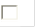 1-бөлік.   Часть 1.   Қызмет көрсету бойынша операцияларОперации по оказанию услуг  2-бөлік.Қазақстан аумағында құрылыстық және бұрғылау жұмыстарын жүргізетін резидент емес заңды тұлғалардың филиалдарымен операцияларЧасть 2.Операции с филиалами юридических лиц-нерезидентов, осуществляющих строительные и буровые работы на территории Казахстана   3-бөлік.Қазақстанда орналасқан халықаралық ұйымдарға, шетел елшіліктеріне және басқа да шетел  дипломатиялық және ресми өкілдіктерге ұсынылған тауарлар мен қызметтерЧасть 3.Товары и услуги, предоставленные находящимся в Казахстане международным организациям, иностранным посольствам, консульствам и другим иностранным дипломатическим и официальным представительствам4-бөлік.Часть 4.5-бөлік.  Часть 5.  6-бөлік.Часть 67-бөлік.  Часть 7.   8-бөлік.   Часть  8.          Көлік қызмет көрсетуТранспортные услугиМатериалдық емес активтермен  және табиғи ресурстарды жалдаумен операцияларОперации с нематериальными активами и арендой природных ресурсовҚайта өңдеуге, жөндеуге және қайта сатуға арналған тауарлар, тауарлар кері экспортыТовары для переработки, ремонта и перепродажи, реэкспорт товаров   Резидент емес қызметкерлерге төленген жалақыЗаработная плата, выплаченная работникам-нерезидентам  Ағымдағы және күрделі трансферттерТекущие и капитальные трансфертыКөрсеткіштің атауыНаименование показателяЖол кодыкод строкиЖол кодыкод строкиБарлығыВсегоБарлығыВсегоӘріптес елдердің атауыНаименование стран-партнеровӘріптес елдердің атауыНаименование стран-партнеровӘріптес елдердің атауыНаименование стран-партнеровӘріптес елдердің атауыНаименование стран-партнеровӘріптес елдердің атауыНаименование стран-партнеровӘріптес елдердің атауыНаименование стран-партнеровӘріптес елдердің атауыНаименование стран-партнеровӘріптес елдердің атауыНаименование стран-партнеровӘріптес елдердің атауыНаименование стран-партнеровӘріптес елдердің атауыНаименование стран-партнеровӘріптес елдердің атауыНаименование стран-партнеровКөрсеткіштің атауыНаименование показателяЖол кодыкод строкиЖол кодыкод строкиБарлығыВсегоБарлығыВсегоАББ1123457789101111Сіздің ұйым резидент еместерге көрсеткен қызметтеріУслуги, оказанные Вашей организацией нерезидентамСіздің ұйым резидент еместерге көрсеткен қызметтеріУслуги, оказанные Вашей организацией нерезидентамСіздің ұйым резидент еместерге көрсеткен қызметтеріУслуги, оказанные Вашей организацией нерезидентамСіздің ұйым резидент еместерге көрсеткен қызметтеріУслуги, оказанные Вашей организацией нерезидентамСіздің ұйым резидент еместерге көрсеткен қызметтеріУслуги, оказанные Вашей организацией нерезидентамСіздің ұйым резидент еместерге көрсеткен қызметтеріУслуги, оказанные Вашей организацией нерезидентамСіздің ұйым резидент еместерге көрсеткен қызметтеріУслуги, оказанные Вашей организацией нерезидентамСіздің ұйым резидент еместерге көрсеткен қызметтеріУслуги, оказанные Вашей организацией нерезидентамСіздің ұйым резидент еместерге көрсеткен қызметтеріУслуги, оказанные Вашей организацией нерезидентамСіздің ұйым резидент еместерге көрсеткен қызметтеріУслуги, оказанные Вашей организацией нерезидентамСіздің ұйым резидент еместерге көрсеткен қызметтеріУслуги, оказанные Вашей организацией нерезидентамСіздің ұйым резидент еместерге көрсеткен қызметтеріУслуги, оказанные Вашей организацией нерезидентамСіздің ұйым резидент еместерге көрсеткен қызметтеріУслуги, оказанные Вашей организацией нерезидентамСіздің ұйым резидент еместерге көрсеткен қызметтеріУслуги, оказанные Вашей организацией нерезидентамСіздің ұйым резидент еместерге көрсеткен қызметтеріУслуги, оказанные Вашей организацией нерезидентамСіздің ұйым резидент еместерге көрсеткен қызметтеріУслуги, оказанные Вашей организацией нерезидентамҚұрылыс қызметін көрсету                                                                                            Строительные услуги1010Қаржы қызметін көрсету  Финансовые услуги2020Компьютерлік қызмет көрсету                                                   Компьютерные услуги3030Ақпараттық қызмет көрсету  Информационные услуги4040Тауарларды қайта өңдеу бойынша қызмет  көрсету                                                    Услуги по переработке товаров5050Жөндеу және техникалық қызмет көрсетуУслуги по ремонту и техническому обслуживанию6060Зияткерлік меншікті пайдалануға төлемПлата за использование интеллектуальной собственности 7070Әр түрлі іскерлік қызмет көрсету, оның ішінде:Разные деловые услуги, в том числе:8080ғылыми-зерттеу және тәжірибелік-конструкторлық әзірлемелернаучно-исследовательские и опытно-       конструкторские разработки 8181заңгерлікюридические 8282бухгалтерлік, аудиторлық бухгалтерские, аудиторские 8383бизнес және басқару бойынша консультациялық қызмет көрсетууслуги по консультации бизнеса и управления8484жарнама және нарық коньюнктурасын зерделеу саласындағы қызмет көрсетууслуги в области рекламы и изучения конъюнктуры рынка8585сәулет, инженерлік және басқа да техникалық қызмет көрсетуархитектурные, инженерные и  прочие  технические услуги8686қалдықтарды қайта өңдеу және қоршаған ортаны тазартупереработка отходов и очистка окружающей среды8787ауыл шаруашылығы және пайдалы қазбаларды өндіру саласындағы қызмет көрсетууслуги в области сельского хозяйства и добычи полезных ископаемых 8888жабдықтардың қызметкерсіз операциялық лизингі (жалдау)операционный лизинг (аренда) оборудования без персонала8989саудамен байланысты қызмет көрсетусвязанные с торговлей услуги9090басқа да іскерлік қызметтер (көрсетіңіз)прочие деловые услуги (укажите)9191Жеке тұлғаларға қызмет көрсету және мәдениет пен демалыс саласындағы қызмет көрсету (көрсетіңіз)Услуги частным лицам и услуги в сфере культуры и отдыха (укажите)100100Резидент еместер Сіздің кәсіпорынға көрсеткен  қызметтерУслуги, оказанные Вашей организации  нерезидентамиРезидент еместер Сіздің кәсіпорынға көрсеткен  қызметтерУслуги, оказанные Вашей организации  нерезидентамиРезидент еместер Сіздің кәсіпорынға көрсеткен  қызметтерУслуги, оказанные Вашей организации  нерезидентамиРезидент еместер Сіздің кәсіпорынға көрсеткен  қызметтерУслуги, оказанные Вашей организации  нерезидентамиРезидент еместер Сіздің кәсіпорынға көрсеткен  қызметтерУслуги, оказанные Вашей организации  нерезидентамиРезидент еместер Сіздің кәсіпорынға көрсеткен  қызметтерУслуги, оказанные Вашей организации  нерезидентамиРезидент еместер Сіздің кәсіпорынға көрсеткен  қызметтерУслуги, оказанные Вашей организации  нерезидентамиРезидент еместер Сіздің кәсіпорынға көрсеткен  қызметтерУслуги, оказанные Вашей организации  нерезидентамиРезидент еместер Сіздің кәсіпорынға көрсеткен  қызметтерУслуги, оказанные Вашей организации  нерезидентамиРезидент еместер Сіздің кәсіпорынға көрсеткен  қызметтерУслуги, оказанные Вашей организации  нерезидентамиРезидент еместер Сіздің кәсіпорынға көрсеткен  қызметтерУслуги, оказанные Вашей организации  нерезидентамиРезидент еместер Сіздің кәсіпорынға көрсеткен  қызметтерУслуги, оказанные Вашей организации  нерезидентамиРезидент еместер Сіздің кәсіпорынға көрсеткен  қызметтерУслуги, оказанные Вашей организации  нерезидентамиРезидент еместер Сіздің кәсіпорынға көрсеткен  қызметтерУслуги, оказанные Вашей организации  нерезидентамиРезидент еместер Сіздің кәсіпорынға көрсеткен  қызметтерУслуги, оказанные Вашей организации  нерезидентамиРезидент еместер Сіздің кәсіпорынға көрсеткен  қызметтерУслуги, оказанные Вашей организации  нерезидентамиҚұрылыс қызметін   көрсету                                                                                            Строительные услугиҚұрылыс қызметін   көрсету                                                                                            Строительные услуги110Қаржы қызметін көрсету  Финансовые услугиҚаржы қызметін көрсету  Финансовые услуги120Сақтандыру қызметін көрсету:Страховые услуги:Сақтандыру қызметін көрсету:Страховые услуги:резидент еместермен сақтандыру келісімі бойынша төленген сақтандыру сыйақысывыплаченные страховые премии по договорам страхования с нерезидентамирезидент еместермен сақтандыру келісімі бойынша төленген сақтандыру сыйақысывыплаченные страховые премии по договорам страхования с нерезидентами130резидент еместермен сақтандыру келісімі бойынша алынған сақтандыру төлемдерістраховые выплаты, полученные по договорам страхования с нерезидентамирезидент еместермен сақтандыру келісімі бойынша алынған сақтандыру төлемдерістраховые выплаты, полученные по договорам страхования с нерезидентами131Компьютерлік қызмет көрсету                                                   Компьютерные услугиКомпьютерлік қызмет көрсету                                                   Компьютерные услуги140Ақпараттыққызмет көрсету  Информационные услугиАқпараттыққызмет көрсету  Информационные услуги150Тауарларды қайта өңдеу бойынша қызмет көрсету                                                    Услуги по переработке товаровТауарларды қайта өңдеу бойынша қызмет көрсету                                                    Услуги по переработке товаров160Жөндеу және техникалық қызмет көрсетуУслуги по ремонту и техническому обслуживаниюЖөндеу және техникалық қызмет көрсетуУслуги по ремонту и техническому обслуживанию170Зияткерлік меншікті пайдалануға төлемПлата за использование интеллектуальной собственности Зияткерлік меншікті пайдалануға төлемПлата за использование интеллектуальной собственности 180Әр түрлі іскерлік қызмет көрсету, оның ішінде:Разные деловые услуги, в том числе:Әр түрлі іскерлік қызмет көрсету, оның ішінде:Разные деловые услуги, в том числе:190ғылыми-зерттеу және тәжірибелік-конструкторлық әзірлемелернаучно-исследовательские и опытно-       конструкторские разработки ғылыми-зерттеу және тәжірибелік-конструкторлық әзірлемелернаучно-исследовательские и опытно-       конструкторские разработки 191заңгерлікюридические заңгерлікюридические 192бухгалтерлік, аудиторлық бухгалтерские, аудиторские бухгалтерлік, аудиторлық бухгалтерские, аудиторские 193бизнес және басқару бойынша консультациялық қызмет көрсетууслуги по консультации бизнеса и управлениябизнес және басқару бойынша консультациялық қызмет көрсетууслуги по консультации бизнеса и управления194жарнама және нарық коньюнктурасын зерделеу саласындағы қызмет көрсетууслуги в области рекламы и изучения конъюнктуры рынкажарнама және нарық коньюнктурасын зерделеу саласындағы қызмет көрсетууслуги в области рекламы и изучения конъюнктуры рынка195сәулет, инженерлік және басқа да техникалық қызмет көрсетуархитектурные, инженерные и  прочие  технические услугисәулет, инженерлік және басқа да техникалық қызмет көрсетуархитектурные, инженерные и  прочие  технические услуги196қалдықтарды қайта өңдеу және қоршаған ортаны тазартупереработка отходов и очистка окружающей средықалдықтарды қайта өңдеу және қоршаған ортаны тазартупереработка отходов и очистка окружающей среды197ауыл шаруашылығы және пайдалы қазбаларды өндіру саласындағы қызмет көрсетууслуги в области сельского хозяйства и добычи полезных ископаемых ауыл шаруашылығы және пайдалы қазбаларды өндіру саласындағы қызмет көрсетууслуги в области сельского хозяйства и добычи полезных ископаемых 198жабдықтардың қызметкерсіз операциялық лизингі (жалдау)операционный лизинг (аренда) оборудования без персоналажабдықтардың қызметкерсіз операциялық лизингі (жалдау)операционный лизинг (аренда) оборудования без персонала199саудамен байланысты қызмет көрсетусвязанные с торговлей услугисаудамен байланысты қызмет көрсетусвязанные с торговлей услуги200басқа да іскер  қызметтер (көрсетіңіз)прочие деловые услуги (укажите)басқа да іскер  қызметтер (көрсетіңіз)прочие деловые услуги (укажите)201Жеке тұлғаларға қызмет көрсетуге және мәдениет пен демалыс саласындағы қызмет көрсету(көрсетіңіз)Услуги частным лицам и услуги в сфере культуры и отдыха (укажите)Жеке тұлғаларға қызмет көрсетуге және мәдениет пен демалыс саласындағы қызмет көрсету(көрсетіңіз)Услуги частным лицам и услуги в сфере культуры и отдыха (укажите)210Көрсеткіштің атауыНаименование показателяЖол кодыкод строкиБарлығыВсегоФилиалдардың атауы Наименование филиалов  Филиалдардың атауы Наименование филиалов  Филиалдардың атауы Наименование филиалов  Филиалдардың атауы Наименование филиалов  Филиалдардың атауы Наименование филиалов  Филиалдардың атауы Наименование филиалов  Филиалдардың атауы Наименование филиалов  Филиалдардың атауы Наименование филиалов  Филиалдардың атауы Наименование филиалов  Көрсеткіштің атауыНаименование показателяЖол кодыкод строкиБарлығыВсегоКөрсеткіштің атауыНаименование показателяЖол кодыкод строкиБарлығыВсегоРезидент емес - заңды тұлғалардың елдерінің атауы                                                        Наименование стран юридических лиц-нерезидентовРезидент емес - заңды тұлғалардың елдерінің атауы                                                        Наименование стран юридических лиц-нерезидентовРезидент емес - заңды тұлғалардың елдерінің атауы                                                        Наименование стран юридических лиц-нерезидентовРезидент емес - заңды тұлғалардың елдерінің атауы                                                        Наименование стран юридических лиц-нерезидентовРезидент емес - заңды тұлғалардың елдерінің атауы                                                        Наименование стран юридических лиц-нерезидентовРезидент емес - заңды тұлғалардың елдерінің атауы                                                        Наименование стран юридических лиц-нерезидентовРезидент емес - заңды тұлғалардың елдерінің атауы                                                        Наименование стран юридических лиц-нерезидентовРезидент емес - заңды тұлғалардың елдерінің атауы                                                        Наименование стран юридических лиц-нерезидентовРезидент емес - заңды тұлғалардың елдерінің атауы                                                        Наименование стран юридических лиц-нерезидентовКөрсеткіштің атауыНаименование показателяЖол кодыкод строкиБарлығыВсегоАБ123457891011Резидент еместердің филиалдары Сіздің ұйымға көрсеткен қызметтерУслуги, оказанные Вашей организации филиалами нерезидентов Резидент еместердің филиалдары Сіздің ұйымға көрсеткен қызметтерУслуги, оказанные Вашей организации филиалами нерезидентов Резидент еместердің филиалдары Сіздің ұйымға көрсеткен қызметтерУслуги, оказанные Вашей организации филиалами нерезидентов Резидент еместердің филиалдары Сіздің ұйымға көрсеткен қызметтерУслуги, оказанные Вашей организации филиалами нерезидентов Резидент еместердің филиалдары Сіздің ұйымға көрсеткен қызметтерУслуги, оказанные Вашей организации филиалами нерезидентов Резидент еместердің филиалдары Сіздің ұйымға көрсеткен қызметтерУслуги, оказанные Вашей организации филиалами нерезидентов Резидент еместердің филиалдары Сіздің ұйымға көрсеткен қызметтерУслуги, оказанные Вашей организации филиалами нерезидентов Резидент еместердің филиалдары Сіздің ұйымға көрсеткен қызметтерУслуги, оказанные Вашей организации филиалами нерезидентов Резидент еместердің филиалдары Сіздің ұйымға көрсеткен қызметтерУслуги, оказанные Вашей организации филиалами нерезидентов Резидент еместердің филиалдары Сіздің ұйымға көрсеткен қызметтерУслуги, оказанные Вашей организации филиалами нерезидентов Резидент еместердің филиалдары Сіздің ұйымға көрсеткен қызметтерУслуги, оказанные Вашей организации филиалами нерезидентов Резидент еместердің филиалдары Сіздің ұйымға көрсеткен қызметтерУслуги, оказанные Вашей организации филиалами нерезидентов Құрылыс қызметін көрсету Строительные услуги220    Бұрғылау жұмыстары    Буровые работы230Резидент еместердің филиалдарына Сіздің ұйым  ұсынған тауарлар мен қызметтерТовары и услуги, предоставленные Вашей организацией филиалам нерезидентовРезидент еместердің филиалдарына Сіздің ұйым  ұсынған тауарлар мен қызметтерТовары и услуги, предоставленные Вашей организацией филиалам нерезидентовРезидент еместердің филиалдарына Сіздің ұйым  ұсынған тауарлар мен қызметтерТовары и услуги, предоставленные Вашей организацией филиалам нерезидентовРезидент еместердің филиалдарына Сіздің ұйым  ұсынған тауарлар мен қызметтерТовары и услуги, предоставленные Вашей организацией филиалам нерезидентовРезидент еместердің филиалдарына Сіздің ұйым  ұсынған тауарлар мен қызметтерТовары и услуги, предоставленные Вашей организацией филиалам нерезидентовРезидент еместердің филиалдарына Сіздің ұйым  ұсынған тауарлар мен қызметтерТовары и услуги, предоставленные Вашей организацией филиалам нерезидентовРезидент еместердің филиалдарына Сіздің ұйым  ұсынған тауарлар мен қызметтерТовары и услуги, предоставленные Вашей организацией филиалам нерезидентовРезидент еместердің филиалдарына Сіздің ұйым  ұсынған тауарлар мен қызметтерТовары и услуги, предоставленные Вашей организацией филиалам нерезидентовРезидент еместердің филиалдарына Сіздің ұйым  ұсынған тауарлар мен қызметтерТовары и услуги, предоставленные Вашей организацией филиалам нерезидентовРезидент еместердің филиалдарына Сіздің ұйым  ұсынған тауарлар мен қызметтерТовары и услуги, предоставленные Вашей организацией филиалам нерезидентовРезидент еместердің филиалдарына Сіздің ұйым  ұсынған тауарлар мен қызметтерТовары и услуги, предоставленные Вашей организацией филиалам нерезидентовРезидент еместердің филиалдарына Сіздің ұйым  ұсынған тауарлар мен қызметтерТовары и услуги, предоставленные Вашей организацией филиалам нерезидентовШикізат, материалдар, жанар май, энергия және басқа да тауарларСырье, материалы, топливо, энергия и другие товары240Құрылыс қызметін   көрсету                                                                                            Строительные услуги250Бұрғылау жұмыстарыБуровые работы260Басқа да қызмет көрсетулерПрочие услуги270Көрсеткіштің атауыНаименование показателяЖол кодыкод строкиБарлығыВсегоӘріптес елдердің, халықаралық үйымдардың атауыНаименование стран-партнеров, международных организацийӘріптес елдердің, халықаралық үйымдардың атауыНаименование стран-партнеров, международных организацийӘріптес елдердің, халықаралық үйымдардың атауыНаименование стран-партнеров, международных организацийӘріптес елдердің, халықаралық үйымдардың атауыНаименование стран-партнеров, международных организацийӘріптес елдердің, халықаралық үйымдардың атауыНаименование стран-партнеров, международных организацийӘріптес елдердің, халықаралық үйымдардың атауыНаименование стран-партнеров, международных организацийӘріптес елдердің, халықаралық үйымдардың атауыНаименование стран-партнеров, международных организацийӘріптес елдердің, халықаралық үйымдардың атауыНаименование стран-партнеров, международных организацийӘріптес елдердің, халықаралық үйымдардың атауыНаименование стран-партнеров, международных организацийКөрсеткіштің атауыНаименование показателяЖол кодыкод строкиБарлығыВсегоАБ123457891011Электр және жылу энергиясымен, сумен, газбен қамтамасыз етуСнабжение электро и теплоэнергией, водой, газом280Жылжымайтын мүлік объектілерін сатуПродажа объектов недвижимости290Жылжымайтын мүлік жалдауАренда недвижимости300Құрылыс қызметін   көрсету                                                                                            Строительные услуги310Жөндеу және техникалық қызмет көрсетуУслуги по ремонту и техническому обслуживанию320Басқа да тауарлар мен қызмет көрсетулерПрочие товары и услуги330    Көрсеткіштің атауыНаименование показателяЖол кодыКод строкиБарлығыВсегоОның ішінде көлік түрлері бойынша В том числе по видам транспортаОның ішінде көлік түрлері бойынша В том числе по видам транспортаОның ішінде көлік түрлері бойынша В том числе по видам транспортаОның ішінде көлік түрлері бойынша В том числе по видам транспортаОның ішінде көлік түрлері бойынша В том числе по видам транспортаОның ішінде көлік түрлері бойынша В том числе по видам транспорта    Көрсеткіштің атауыНаименование показателяЖол кодыКод строкиБарлығыВсегоавтомобильавтомобильный автомобильавтомобильный әуе воздушныйтеміржол железнодорожныйқұбыр трубопроводныйтеңіз морскойАБ1223456Тауарлар экспортыЭкспорт товаров340XXXXXXСіздің ұйымның экспорттық тауарларды тасымалдауға шығарған шығындарыРасходы Вашей организацией на транспортировку экспортных товаров350резиденттердіңрезидентами    351резидент еместердіңнерезидентами352Тауарлар импорты3Импорт товаров360XXXXXXСіздің ұйымның импорттық тауарларды тасымалдауға шығарған шығындарыРасходы Вашей организации на транспортировку импортных товаров370резиденттердіңрезидентами    371резидент еместердіңнерезидентами372    Көрсеткіштің атауыНаименование показателяЖол кодыкод строкиБарлығыВсегоӘріптес елдердің атауы                                                                                                                                                                                                                                                                                                                                                                                           Наименование стран-партнеровӘріптес елдердің атауы                                                                                                                                                                                                                                                                                                                                                                                           Наименование стран-партнеровӘріптес елдердің атауы                                                                                                                                                                                                                                                                                                                                                                                           Наименование стран-партнеровӘріптес елдердің атауы                                                                                                                                                                                                                                                                                                                                                                                           Наименование стран-партнеровӘріптес елдердің атауы                                                                                                                                                                                                                                                                                                                                                                                           Наименование стран-партнеровӘріптес елдердің атауы                                                                                                                                                                                                                                                                                                                                                                                           Наименование стран-партнеровӘріптес елдердің атауы                                                                                                                                                                                                                                                                                                                                                                                           Наименование стран-партнеровӘріптес елдердің атауы                                                                                                                                                                                                                                                                                                                                                                                           Наименование стран-партнеровӘріптес елдердің атауы                                                                                                                                                                                                                                                                                                                                                                                           Наименование стран-партнеров    Көрсеткіштің атауыНаименование показателяЖол кодыкод строкиБарлығыВсегоАБ123457891011Резидент еместерге  материалдық емес активтерді сатудан  түскен түсімдер                                                                                                           Поступления от продажи нерезидентам нематериальных активов380Резидент еместерге сатып алынған материалдық емес активтер үшін төлемдер                                                                                            Платежи нерезидентам за приобретенные нематериальные активы390Резидент еместерге  табиғи ресурстарды жалға беруден (пайдалану)  түскен түсімдер                                                                                                           Поступления от предоставления в аренду (пользование) нерезидентам природных ресурсов400Резидент еместерге  табиғи ресурстарды жалдау үшін (пайдалану)  төлемдерПлатежи нерезидентам за аренду (использование) природных ресурсов410    Көрсеткіштің атауыНаименование показателяЖол кодыкод строкиЖол кодыкод строкиБарлығыВсегоБарлығыВсегоБарлығыВсегоӘріптес елдердің атауы                                                                                                                                                                                                                                                                                                                                                                                           Наименование стран-партнеровӘріптес елдердің атауы                                                                                                                                                                                                                                                                                                                                                                                           Наименование стран-партнеровӘріптес елдердің атауы                                                                                                                                                                                                                                                                                                                                                                                           Наименование стран-партнеровӘріптес елдердің атауы                                                                                                                                                                                                                                                                                                                                                                                           Наименование стран-партнеровӘріптес елдердің атауы                                                                                                                                                                                                                                                                                                                                                                                           Наименование стран-партнеровӘріптес елдердің атауы                                                                                                                                                                                                                                                                                                                                                                                           Наименование стран-партнеровӘріптес елдердің атауы                                                                                                                                                                                                                                                                                                                                                                                           Наименование стран-партнеровӘріптес елдердің атауы                                                                                                                                                                                                                                                                                                                                                                                           Наименование стран-партнеровӘріптес елдердің атауы                                                                                                                                                                                                                                                                                                                                                                                           Наименование стран-партнеров    Көрсеткіштің атауыНаименование показателяЖол кодыкод строкиЖол кодыкод строкиБарлығыВсегоБарлығыВсегоБарлығыВсегоАББ11123457891011Қазақстанда қайта өңдеуге және жөндеуге арналған тауарларТовары для переработки и ремонта в КазахстанеҚазақстанда қайта өңдеуге және жөндеуге арналған тауарларТовары для переработки и ремонта в КазахстанеҚазақстанда қайта өңдеуге және жөндеуге арналған тауарларТовары для переработки и ремонта в КазахстанеҚазақстанда қайта өңдеуге және жөндеуге арналған тауарларТовары для переработки и ремонта в КазахстанеҚазақстанда қайта өңдеуге және жөндеуге арналған тауарларТовары для переработки и ремонта в КазахстанеҚазақстанда қайта өңдеуге және жөндеуге арналған тауарларТовары для переработки и ремонта в КазахстанеҚазақстанда қайта өңдеуге және жөндеуге арналған тауарларТовары для переработки и ремонта в КазахстанеҚазақстанда қайта өңдеуге және жөндеуге арналған тауарларТовары для переработки и ремонта в КазахстанеҚазақстанда қайта өңдеуге және жөндеуге арналған тауарларТовары для переработки и ремонта в КазахстанеҚазақстанда қайта өңдеуге және жөндеуге арналған тауарларТовары для переработки и ремонта в КазахстанеҚазақстанда қайта өңдеуге және жөндеуге арналған тауарларТовары для переработки и ремонта в КазахстанеҚазақстанда қайта өңдеуге және жөндеуге арналған тауарларТовары для переработки и ремонта в КазахстанеҚазақстанда қайта өңдеуге және жөндеуге арналған тауарларТовары для переработки и ремонта в КазахстанеҚазақстанда қайта өңдеуге және жөндеуге арналған тауарларТовары для переработки и ремонта в КазахстанеҚазақстанда қайта өңдеуге және жөндеуге арналған тауарларТовары для переработки и ремонта в КазахстанеҚайта өңдеу үшін шетелден алынған тауарларТовары, полученные из-за рубежа для переработки 4420420Қайта өңдеуден кейін шетелге жіберілген тауарларТовары, отправленные за рубеж после переработки5430430Жөндеу үшін шетелден  алынған тауарлар4Товары, полученные из-за рубежа для ремонта4440440Жөндеуден кейін шетелге жіберілген  тауарлар5Товары, отправленные за рубеж после ремонта5450450Шетелде қайта өңдеуге және жөндеуге арналған тауарларТовары для переработки и ремонта за рубежомШетелде қайта өңдеуге және жөндеуге арналған тауарларТовары для переработки и ремонта за рубежомШетелде қайта өңдеуге және жөндеуге арналған тауарларТовары для переработки и ремонта за рубежомШетелде қайта өңдеуге және жөндеуге арналған тауарларТовары для переработки и ремонта за рубежомШетелде қайта өңдеуге және жөндеуге арналған тауарларТовары для переработки и ремонта за рубежомШетелде қайта өңдеуге және жөндеуге арналған тауарларТовары для переработки и ремонта за рубежомШетелде қайта өңдеуге және жөндеуге арналған тауарларТовары для переработки и ремонта за рубежомШетелде қайта өңдеуге және жөндеуге арналған тауарларТовары для переработки и ремонта за рубежомШетелде қайта өңдеуге және жөндеуге арналған тауарларТовары для переработки и ремонта за рубежомШетелде қайта өңдеуге және жөндеуге арналған тауарларТовары для переработки и ремонта за рубежомШетелде қайта өңдеуге және жөндеуге арналған тауарларТовары для переработки и ремонта за рубежомШетелде қайта өңдеуге және жөндеуге арналған тауарларТовары для переработки и ремонта за рубежомШетелде қайта өңдеуге және жөндеуге арналған тауарларТовары для переработки и ремонта за рубежомШетелде қайта өңдеуге және жөндеуге арналған тауарларТовары для переработки и ремонта за рубежомШетелде қайта өңдеуге және жөндеуге арналған тауарларТовары для переработки и ремонта за рубежомҚайта өңдеу үшін шетелге жіберілген тауарлар4Товары, отправленные за рубеж для переработки4460460Қайта өңдеуден кейін шетелден алынған тауарлар5Товары, полученные из-за рубежа после переработки5470470Жөндеу үшін шетелге  жіберілген тауарлар4Товары, отправленные за рубеж для ремонта4480480Жөндеуден кейін шетелден алынған тауарлар5Товары, полученные из-за рубежа после ремонта5490490Шетелде тауарларды қайта сатуПерепродажа товаров за рубежом Шетелде тауарларды қайта сатуПерепродажа товаров за рубежом Шетелде тауарларды қайта сатуПерепродажа товаров за рубежом Шетелде тауарларды қайта сатуПерепродажа товаров за рубежом Шетелде тауарларды қайта сатуПерепродажа товаров за рубежом Шетелде тауарларды қайта сатуПерепродажа товаров за рубежом Шетелде тауарларды қайта сатуПерепродажа товаров за рубежом Шетелде тауарларды қайта сатуПерепродажа товаров за рубежом Шетелде тауарларды қайта сатуПерепродажа товаров за рубежом Шетелде тауарларды қайта сатуПерепродажа товаров за рубежом Шетелде тауарларды қайта сатуПерепродажа товаров за рубежом Шетелде тауарларды қайта сатуПерепродажа товаров за рубежом Шетелде тауарларды қайта сатуПерепродажа товаров за рубежом Шетелде тауарларды қайта сатуПерепродажа товаров за рубежом Шетелде тауарларды қайта сатуПерепродажа товаров за рубежом Шетелде қайта сату үшін, Қазақстан аумағына әкелусіз шетелден тауар сатып алу4Приобретение товаров за рубежом без их  ввоза на территорию Казахстана, для последующей перепродажи за рубежом 4Шетелде қайта сату үшін, Қазақстан аумағына әкелусіз шетелден тауар сатып алу4Приобретение товаров за рубежом без их  ввоза на территорию Казахстана, для последующей перепродажи за рубежом 4500Қазақстан аумағына әкелусіз шетелде бұрынырақ сатып алынған тауарларды шетелде сату4Продажа за рубежом ранее приобретенных за рубежом товаров без их ввоза на территорию Казахстана4Қазақстан аумағына әкелусіз шетелде бұрынырақ сатып алынған тауарларды шетелде сату4Продажа за рубежом ранее приобретенных за рубежом товаров без их ввоза на территорию Казахстана4510Тауарлардың кері экспортыРеэкспорт товаров Тауарлардың кері экспортыРеэкспорт товаров Тауарлардың кері экспортыРеэкспорт товаров Тауарлардың кері экспортыРеэкспорт товаров Тауарлардың кері экспортыРеэкспорт товаров Тауарлардың кері экспортыРеэкспорт товаров Тауарлардың кері экспортыРеэкспорт товаров Тауарлардың кері экспортыРеэкспорт товаров Тауарлардың кері экспортыРеэкспорт товаров Тауарлардың кері экспортыРеэкспорт товаров Тауарлардың кері экспортыРеэкспорт товаров Тауарлардың кері экспортыРеэкспорт товаров Тауарлардың кері экспортыРеэкспорт товаров Тауарлардың кері экспортыРеэкспорт товаров Тауарлардың кері экспортыРеэкспорт товаров Бастапқы жағдайының өзгеріссізшетелде өндірілген бұрынырақ импортталған тауарлардың экспорты4Экспорт ранее импортированных товаров иностранного производства без изменения их первоначального состояния4Бастапқы жағдайының өзгеріссізшетелде өндірілген бұрынырақ импортталған тауарлардың экспорты4Экспорт ранее импортированных товаров иностранного производства без изменения их первоначального состояния4520    Көрсеткіштің атауыНаименование показателяЖол кодыкод строкиБарлығыВсегоӘріптес елдердің атауы                                                                                                                                                                                                                                                                                                                                                                                           Наименование стран-партнеровӘріптес елдердің атауы                                                                                                                                                                                                                                                                                                                                                                                           Наименование стран-партнеровӘріптес елдердің атауы                                                                                                                                                                                                                                                                                                                                                                                           Наименование стран-партнеровӘріптес елдердің атауы                                                                                                                                                                                                                                                                                                                                                                                           Наименование стран-партнеровӘріптес елдердің атауы                                                                                                                                                                                                                                                                                                                                                                                           Наименование стран-партнеровӘріптес елдердің атауы                                                                                                                                                                                                                                                                                                                                                                                           Наименование стран-партнеровӘріптес елдердің атауы                                                                                                                                                                                                                                                                                                                                                                                           Наименование стран-партнеровӘріптес елдердің атауы                                                                                                                                                                                                                                                                                                                                                                                           Наименование стран-партнеровӘріптес елдердің атауы                                                                                                                                                                                                                                                                                                                                                                                           Наименование стран-партнеров    Көрсеткіштің атауыНаименование показателяЖол кодыкод строкиБарлығыВсегоАБ123457891011Резидент емес қызметкерлерге ақшалай түрде төленген жалақы және басқа да төлемдер                                                                                                                            Заработная плата и другие выплаты работникам-нерезидентам в денежной форме530Резидент емес қызметкерлерге заттай түрде төленген жалақы                                                                                  Заработная плата работникам-нерезидентам в натуральной форме 540Резидент еместердің жалақысынан мемлекет атынан ұсталатын жеке табыс салығы                                       Индивидуальный подоходный налог с заработной платы нерезидентов, удержанный от имени государства550Резидент емес қызметкерлердің табысынан есептелген әлеуметтік салықСоциальный налог, исчисленный с доходов работников-нерезидентов560Көрсеткіштің атауыНаименование показателяЖол кодыкод строкиБарлығыВсегоӘріптес елдердің атауы                                                                                                                                                                                                                                                                                                                                                                                           Наименование стран-партнеровӘріптес елдердің атауы                                                                                                                                                                                                                                                                                                                                                                                           Наименование стран-партнеровӘріптес елдердің атауы                                                                                                                                                                                                                                                                                                                                                                                           Наименование стран-партнеровӘріптес елдердің атауы                                                                                                                                                                                                                                                                                                                                                                                           Наименование стран-партнеровӘріптес елдердің атауы                                                                                                                                                                                                                                                                                                                                                                                           Наименование стран-партнеровӘріптес елдердің атауы                                                                                                                                                                                                                                                                                                                                                                                           Наименование стран-партнеровӘріптес елдердің атауы                                                                                                                                                                                                                                                                                                                                                                                           Наименование стран-партнеровӘріптес елдердің атауы                                                                                                                                                                                                                                                                                                                                                                                           Наименование стран-партнеровӘріптес елдердің атауы                                                                                                                                                                                                                                                                                                                                                                                           Наименование стран-партнеровКөрсеткіштің атауыНаименование показателяЖол кодыкод строкиБарлығыВсегоАБ123457891011Резидент еместерге  төленген  салықтар                                                                Налоги, уплаченные нерезидентам570Резидент еместерден өсімпұл, айыппұл төлемдері және басқа да ағымдағы трансферттер түріндегі түсімдер                                                     Поступления от нерезидентов в виде пени, штрафных платежей и прочих текущих трансферт580Резидент еместерге өсімпұл, айыппұл төлемдері және басқа да ағымдағы трансферттер түрінде төленген төлемдер                                        Платежи нерезидентам в виде пени, штрафных платежей  и прочих текущих трансферт590Резидент еместерден алынған күрделі трансферттер                                                             Капитальные трансферты, полученные от нерезидентов600Резидент еместерге ұсынылған күрделі трансферттер                                                             Капитальные трансферты, предоставленные нерезидентам610Алғашқы статистикалық деректерді таратуға келісеміз6Согласны на распространение первичных статистических данных6Алғашқы статистикалық деректерді таратуға келіспейміз6Не согласны на распространение первичных статистических данных6